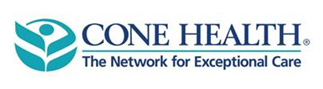 Regional Center for Infectious Disease                                                                                John F Campbell, MD www.conehealth-rcid.com                                                                                                    Robert W. Comer, MD 301 E. Wendover Medical Center, Suite 111                                                                     Jeffrey C. Hatcher, MD    Greensboro, NC 27401-1209                                                                                               Cynthia B. Snider, MD Telephone # : 336-832-7840                                                                                               Cornelius Van Dam, MD    Fax #: 336-832-3285 or 336-832-8881                                                                              Stephanie Dixon, NP                                                                                                                                                 Gregory Calone, NPPATIENT REFERRAL Date:  ___________________Name: ____________________________             Patient Insurance: ______________________Address: __________________________	Social Security #: _______________________                ___________________________Phone: __________________________ (Work) _________________ (Cell) __________________Date of Birth: ___________________Sex: ___________Male   __________Female Referring Physician: ___________________________________   NPI # ____________________Mailing Address ________________________________________________________________Office Phone #: _______________________   Office Fax #: ____________________________Contact Person: ________________________________________________________________Diagnosis:  ____________________________________________________________________Patient aware of reason for referral? ______Yes   ______ No: ExplainOFFICE USE ONLY Appointment Date/Time: __________ID Physician: _______________   MRN# _______________THE FOLLOWING RECORDS ARE NECESSARYComments/ Considerations Related to Clinical Questions: ** Please include recent labs, pertinent imaging reports, medication list, problem list, allergies, and relevant clinical notes. Copy of patient’s insurance card.  HIV referrals require copy of Eliza / Western Blot results, vaccine history. Appointment will be made after receiving requested information and records. Please complete all information. 